r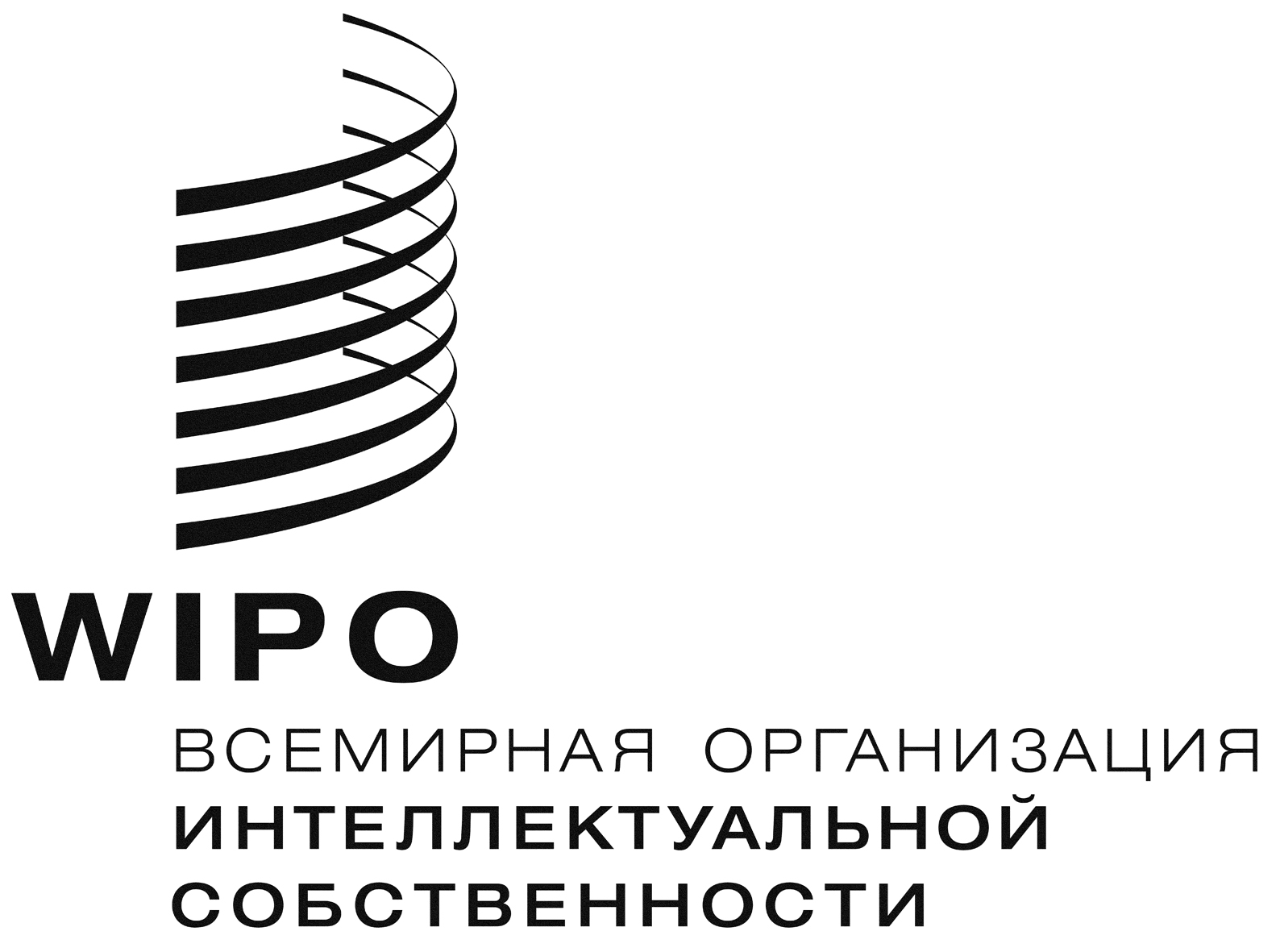 a/51/19ОРИГИНАЛ:  АНГЛИЙСКИЙДАТА:  18 СЕНТЯБРЯ 2013 Г.Ассамблеи государств-членов ВОИСПятьдесят первая серия заседанийЖенева, 23 сентября - 2 октября 2013 г.положение с уплатой взносов по постоянию на 10 сентября 2013 г.Документ подготовлен Секретариатом1.	Настоящий документ содержит обновленный вариант документа WO/GA/43/3, касающийся задолженности по уплате ежегодных взносов и выплатам в фонды оборотных средств.ЗАДОЛЖЕННОСТЬ ПО УПЛАТЕ ЕЖЕГОДНЫХ ВЗНОСОВ
(за исключением задолженности наименее развитых стран, помещенной на специальный (замороженный) счет, в отношении лет, предшествующих 1990 г.)В приводимой ниже таблице показана задолженность по уплате взносов по состоянию на 10 сентября 2013 г. в рамках унитарной системы взносов, которая применяется с 1 января 1994 г., и в рамках ранее применявшейся системы взносов, в бюджеты шести Союзов, финансируемых за счет взносов (Парижский, Бернский, МПК, Ниццкий, Локарнский, Венский) и ВОИС (для государств - членов ВОИС, не являющихся членами какого-либо из Союзов), за исключением задолженности по взносам наименее развитых стран (НРС) в отношении лет, предшествующих 1990 г., которая отнесена на специальный (замороженный) счет и которая не показана в этой в этой таблице, но показана в таблице, фигурирующей ниже, в пункте 5.Общая сумма задолженностиКомментарииОбщая сумма просроченных взносов по состоянию на 10 сентября 2013 г. составила около 7,5 млн. шв. франков, из которых 5,3 млн. шв. франков относятся к унитарной системе взносов, в то время как 2,2 млн. шв. франков относятся к взносам до 1994 г. в отношении Союзов, финансируемых за счет взносов, и ВОИС.  Общая сумма задолженности по уплате взносов в размере 7,53 млн. шв. франков (как показано в приведенной выше таблице) составляет 42,9% от общей суммы выставленных счетов по взносам, подлежащим уплате за 2013 г., то есть от 17,6 млн. шв. франков.О любых платежах, которые будут получены Международным бюро в период с 10 по 23 сентября 2013 г., Ассамблеям будет сообщено при рассмотрении настоящего документа.   Задолженность по уплате ежегодных взносов наименее развитых стран,помещенная на специальный (замороженный) счет, за годы, предшествующие 1990 г.5.	Следует напомнить, что в соответствии с решением, принятым на очередных сессиях 1991 г. Конференцией ВОИС и Ассамблеями Парижского и Бернского союзов, сумма задолженности по взносам любой наименее развитой страны (НРС) за годы, предшествующие 1990 г., отнесена на специальный счет, сумма которого заморожена по состоянию на 31 декабря 1989 г. (документы АВ/XXII/20 и АВ/XXII/22, пункт 127). Такая задолженность по состоянию на 10 сентября 2013 г. в отношении Парижского и Бернского союзов и в отношении ВОИС показана в таблице, приводимой ниже.  О любых платежах, которые будут получены Международным бюро в период между 10 и 23 сентября 2013 г., Ассамблеям будет сообщено при рассмотрении настоящего документа.Общая сумма задолженности
Суммы, подлежащие выплате в фонды оборотных средств 6.	В приводимой ниже таблице показаны суммы, подлежащие выплате государствами по состоянию на 10 сентября 2013 г. в фонды оборотных средств, учрежденные, в частности, двумя Союзами, финансируемыми за счет взносов (Парижским и Бернским). О любых платежах, которые будут получены Международным бюро в период с 10 по 23 сентября 2013 г., Ассамблеям будет сообщено при рассмотрении настоящего документаОбщая сумма, подлежащая выплате в фонды оборотных средств
Динамика задолженности по взносам и выплатам в фонды оборотных средств за последние десять лет С момента введения унитарной системы взносов в 1994 г. и создания новых, более справедливых в отношении развивающихся стран классов взносов, наблюдается существенное сокращение задолженности по взносам. Это сокращение частично объясняется значительным снижением общей суммы выставленных по взносам счетов в период между 1997 и 2000 гг.В приводимой ниже таблице показаны суммы задолженности по взносам (включая «замороженную» задолженность НРС) и платежам в фонды оборотных средств (ФОС) начиная с 1998 г.9.	Ассамблеям государств-членов ВОИС и Союзов, административные функции которых она выполняет, каждой в той степени, в которой это ее касается, предлагается принять к сведению информацию о положении с уплатой взносов и выплатами в фонды оборотных средств на 10 сентября 2013 г.	[Конец документа]ГосударствоУнитарный/ Союз/
ВОИСНет задолженности /год (ы), за который (ые) причитается задолженность 
(частичная уплата обозначена звездочкой)Сумма задолженности (шв. франки)Сумма задолженности (шв. франки)Доля (%) от общей суммы задолж.ГосударствоУнитарный/ Союз/
ВОИСНет задолженности /год (ы), за который (ые) причитается задолженность 
(частичная уплата обозначена звездочкой)ИтогоАфганистанУнитарный12+132 8480.04АлбанияНет задолженностиАлжирНет задолженностиАндорраНет задолженностиАнголаНет задолженностиАнтигуа и БарбудаНет задолженностиАргентинаУнитарный13*32 5590.43АрменияНет задолженностиАвстралияНет задолженностиАвстрияНет задолженностиАзербайджанНет задолженностиБагамские ОстроваНет задолженностиБахрейнНет задолженностиБангладешУнитарный12+132 8480.04БарбадосНет задолженностиБеларусьНет задолженностиБельгияУнитарный13683 6859.08БелизНет задолженностиБенинНет задолженностиБутанНет задолженностиБоливия (Многонациональное Государство)Унитарный03+04+05+06+07+08+09+10+11+12+1331 3390.42Босния и ГерцеговинаНет задолженностиБотсванаНет задолженностиБразилияУнитарный12+1391 1581.59Бруней-ДаруссаламНет задолженностиБолгарияНет задолженностиБуркина-ФасоНет задолженностиБурундиУнитарный94+95+96+97+98+99+00+01+02+03+04+05+06+07+08+09+10+11+12+1330 331Париж90+91+92+9313 27643 6070.58КамбоджаНет задолженностиКамерунНет задолженностиКанадаНет задолженностиКабо-ВердеУнитарный13*2 5680.03Центральноафриканская РеспубликаУнитарный94+95+96+97+98+99+00+01+02+03+04+05+06+07+08+09+10+11+12+1330 331Париж90+91+92+9313 276Берн90+91+92+937 46051 0670.68ЧадУнитарный94+95+96+97+98+99+00+01+02+03+04+05+06+07+08+09+10+11+12+1330 331Париж90+91+92+9313 276Берн90+91+92+937 46051 0670.68ЧилиНет задолженностиКитайНет задолженностиКолумбияНет задолженностиКоморские ОстроваУнитарный06+07+08+09+10+11+12+1311 3920.15КонгоНет задолженностиКоста-РикаНет задолженностиКот-д’ИвуарУнитарный94+95+96+97+98+99+00+01+02+03+04+05+06+07+08+09+10+11+12+1364 223Париж92*+9327 091Берн92+9315 434106 7481.42ХорватияУнитарный12+1345 5780.60КубаНет задолженностиКипрНет задолженностиЧешская РеспубликаНет задолженностиКорейская Народно-Демократическая РеспубликаНет задолженностиДемократическая Республика КонгоУнитарный94+95+96+97+98+99+00+01+02+03+04+05+06+07+08+09+10+11+12+1330 331Париж90+91+92+93159 959Берн90+91+92+9390 326280 6163.73ДанияНет задолженностиДжибутиУнитарный12+132 8480.04ДоминикаУнитарный10+11+12+1311 3960.15Доминиканская РеспубликаУнитарный94+95+96+97+98+99+00+01+02+03+04+05+06+07+08+09+10+11+12+1398 399Париж70*+71+72+73+74+75+76+77+78+79+80+81+82+83+84+85+86+87+88+89+90+91+92+93937 7941 036 19313.76ЭквадорНет задолженностиЕгипетНет задолженностиСальвадорНет задолженностиЭкваториальная ГвинеяУнитарный10+11+12+135 6960.08ЭритреяНет задолженностиЭстонияНет задолженностиЭфиопияНет задолженностиФиджиНет задолженностиФинляндияНет задолженностиФранцияУнитарный13*839 47511.15ГабонУнитарный94+95+96+97+98+99+00+01+02+03+04+05+06+07+08+09+10+11+12+1364 223Париж87+88+89+90+91+92+93147 687Берн86*+87+88+89+90+91+92+9390 535302 4454.02ГамбияУнитарный10+11+12+135 6960.08ГрузияНет задолженностиГерманияНет задолженностиГанаНет задолженностиГрецияУнитарный13*34 1830.45ГренадаУнитарный10+11+12+1311 3960.15ГватемалаНет задолженностиГвинеяУнитарный94+95+96+97+98+99+00+01+02+03+04+05+06+07+08+09+10+11+12+1330 331Париж90+91+92+9313 276Берн90+91+92+937 46051 0670.68Гвинея-БиссауУнитарный94+95+96+97+98+99+00+01+02+03+04+05+06+07+08+09+10+11+12+1330 331Париж90+91+92+9313 276Берн92+933 85847 4650.63ГайанаНет задолженностиГаитиУнитарный131 4240.02Святейший ПрестолНет задолженностиГондурасУнитарный11+12+138 5470.11ВенгрияНет задолженностиИсландияНет задолженностиИндияНет задолженностиИндонезияНет задолженностиИран (Исламская Республика)Нет задолженностиИракУнитарный12+1311 3940.15ИрландияНет задолженностиИзраильНет задолженностиИталияУнитарный13*588 7127.82ЯмайкаНет задолженностиЯпонияНет задолженностиИорданияНет задолженностиКазахстанНет задолженностиКенияНет задолженностиКувейтНет задолженностиКыргызстанНет задолженностиЛаосская Народно-Демократическая РеспубликаНет задолженностиЛатвияНет задолженностиЛиванУнитарный94+95+96+97+98+99+00+01+02+03+04+05+06+1352 127Париж91+92+9339 569Берн90*+91+92+9390 425Ницца90+91+92+935 432187 5532.49ЛесотоНет задолженностиЛиберияНет задолженностиЛивияУнитарный05*+06+07+08+09+10+11+12+1369 9190.93ЛихтенштейнНет задолженностиЛитваУнитарный1311 3950.15ЛюксембургНет задолженностиМадагаскарНет задолженностиМалавиУнитарный131 4240.02МалайзияНет задолженностиМальдивыНет задолженностиМалиУнитарный11*+12+133 0600.04МальтаНет задолженностиМавританияУнитарный94+95+96+97+98+99+00+01+02+03+04+05+06+07+08+09+10+11+12+1330 331Париж90+91+92+9313 276Берн90+91+92+937 46051 0670.68МаврикийНет задолженностиМексикаУнитарный13*123 0631.63Микронезия (Федеральные Штаты)Унитарный05*+06+07+08+09+10+11+12+1323 0450.30МонакоНет задолженностиМонголияНет задолженностиЧерногорияНет задолженностиМароккоНет задолженностиМозамбикНет задолженностиМьянмаНет задолженностиНамибияНет задолженностиНепалУнитарный131 4240.02НидерландыУнитарный13*4 6470.06Новая ЗеландияНет задолженностиНикарагуаУнитарный12*+133 0820.04НигерУнитарный94+95+96+97+98+99+00+01+02+03+04+05+06+07+08+09+10+11+12+1330 331Париж90*+91+92+9311 014Берн90+91+92+937 46048 8050.65НигерияУнитарный94+95+96+97+98+99+00+01+02+03+04+05+06+07+08+09+10+11+12+13318 886Париж91*+92+93237 156556 0427.38НорвегияНет задолженностиОманНет задолженностиПакистанНет задолженностиПанамаУнитарный12*4 2150.07Папуа-Новая ГвинеяНет задолженностиПарагвайУнитарный132 8490.04ПеруНет задолженностиФилиппиныНет задолженностиПольшаНет задолженностиПортугалияНет задолженностиКатарУнитарный1311 3950.15Республика КореяНет задолженностиРеспублика МолдоваНет задолженностиРумынияНет задолженностиРоссийская ФедерацияНет задолженностиРуандаУнитарный131 4240.02Сент-Киттс и НевисНет задолженностиСент-ЛюсияНет задолженностиСент-Винсент и ГренадиныНет задолженностиСамоаНет задолженностиСан-МариноНет задолженностиСан-Томе и ПринсипиНет задолженностиСаудовская АравияНет задолженностиСенегалНет задолженностиСербияПариж93*    79 996Берн91+92+93135 984Ницца936 447Локарно932 247224 6742.98Сейшельские ОстроваНет задолженностиСьерра-ЛеонеНет задолженностиСингапурНет задолженностиСловакияНет задолженностиСловенияНет задолженностиСомалиУнитарный94+95+96+97+98+99+00+01+02+03+04+05+06+07+08+09+10+11+12+1330 331ВОИС90+91+92+934 45234 7830.46Южная АфрикаНет задолженностиИспанияУнитарный13455 7906.05Шри-ЛанкаНет задолженностиСуданНет задолженностиСуринамНет задолженностиСвазилендУнитарный132 8490.04ШвецияНет задолженностиШвейцарияНет задолженностиСирийская Арабская РеспубликаНет задолженностиТаджикистанНет задолженностиТаиландНет задолженностибывшая югославская Республика МакедонияНет задолженностиТогоУнитарный02*+03+04+05+06+07+08+09+10+11+12+1316 5040.22ТонгаНет задолженностиТринидад и ТобаггоНет задолженностиТунисНет задолженностиТурцияУнитарный13*32 5580.43ТуркменистанНет задолженностиУгандаУнитарный131 4240.02УкраинаНет задолженностиОбъединенные Арабские ЭмиратыНет задолженностиСоединенное КоролевствоНет задолженностиОбъединенная Республика ТанзанияНет задолженностиСоединенные Штаты АмерикиУнитарный131 139 47515.13УругвайНет задолженностиУзбекистанНет задолженностиВенесуэлаУнитарный11*+12+1332 9210.44ВьетнамНет задолженностиЙеменУнитарный13*2680.00ЗамбияНет задолженностиЗимбабвеУнитарный132 8490.04Унитарные взносы5 328 102Союзы, финансируемые за счет взносов, и ВОИС2 202 362Итого7 530 464100.00 %ГосударствоУнитарный/
Союз/
ВОИСНет задолженности /год (ы), за который (ые) причитается задолженность 
(частичная уплата обозначена звездочкой)Сумма задолженности 
(шв. франки)Сумма задолженности 
(шв. франки)Доля (%) от общей суммы задолж.ГосударствоУнитарный/
Союз/
ВОИСНет задолженности /год (ы), за который (ые) причитается задолженность 
(частичная уплата обозначена звездочкой)ИтогоБуркина-ФасоПариж78+79+80+81+82+83+84+85+86+87+88+
89214 738Берн77*+78+79+80+81+82+83+84+85+86+87+
88+89136 129350 8678.018.01БурундиПариж78+79+80+81+82+83+84+85+86+87+88+
89214 7384.904.90Центральноафриканская РеспубликаПариж76*+77+78+79+80+81+82+83+84+85+
86+87+88+89273 509Берн77+78+79+80+81+82+83+84+85+86+87+
88+89114 858388 3678.868.86ЧадПариж78+79+80+81+82+83+84+85+86+87+88+
89250 957Берн72+73+74+75+76+77+78+79+80+81+82+
83+84+85+86+87+88+89156 387
407 3449.309.30Демократическая Париж81*+82+83+84+85+86+87+88+89500 200Республика КонгоБерн81*+82+83+84+85+86+87+88+89301 015801 21518.2818.28ГамбияВОИС83+84+85+86+87+88+8955 2501.261.26ГвинеяПариж83+84+85+86+87+88+89148 779Берн83*+84+85+86+87+88+8981 293230 0725.255.25Гвинея-БиссауПариж8923 2130.530.53ГаитиПариж79*+80+81+82+83+84+85+86+87+88+89347 0377.927.92МалиПариж84+85+86+87+88+89132 377Берн76*+77+78+79+80+81+82+
83+84+85+86+87+88+89163 926296 3036.766.76МавританияПариж77*+78+79+80+81+82+83+84+85+86+
87+88+89219 120Берн74+75+76+77+78+79+80+81+82+83+84+
85+86+87+ 88+89150 618
369 7388.448.44НигерПариж81+82+83+84+85+86+87+88+89179 097Берн80*+81+82+83+84+85+86+87+88+89109 915289 0126.596.59СомалиВОИС83+84+85+86+87+88+8955 2501.261.26ТогоПариж84+85+86+87+88+89132 377Берн83*+84+85+86+87+88+8987 785220 1625.025.02УгандаПариж81*+82+83+84+85+86+87+88+89168 8853.853.85Объединенная Республика ТанзанияПариж83*+84+85+86+87+88+89145 8463.333.33ЙеменВОИС87*+88+8919 1420.440.44Париж2 950 873Берн1 301 926ВОИС129 642 Итого4 382 441100.00 %ГосударствоСоюзСумма задолженности
(шв. франки)Сумма задолженности
(шв. франки)ГосударствоСоюзИтогоБурундиПариж7 508Центральноафриканская РеспубликаПариж943ЧадПариж6 377Берн1 9808 357Демократическая РеспубликаПариж14 057КонгоБерн1 72715 784ГвинеяПариж7 508Берн2 91510 423МавританияПариж1 854Парижский союз38 247 Бернский союз6 622 Итого44 869 Задолженность по уплате взносов по состоянию на 31 декабря (млн. шв. франков)
Задолженность по уплате взносов по состоянию на 31 декабря (млн. шв. франков)
Задолженность по уплате взносов по состоянию на 31 декабря (млн. шв. франков)
Задолженность по уплате взносов по состоянию на 31 декабря (млн. шв. франков)
Задолженность по уплате взносов по состоянию на 31 декабря (млн. шв. франков)
Задолженность по уплате взносов по состоянию на 31 декабря (млн. шв. франков)
ГодУнитарные взносыСоюзы, финансируемые за счет взносов“Замороженная” задолженностьФОСИтого19974.986.434.710.1016.2219984.216.204.700.0915.2019993.905.714.680.0914.3820004.945.434.680.0915.1420013.875.004.680.0813.6320023.044.344.640.0812.1020034.374.094.630.0813.1720043.093.924.630.0811.7220053.403.844.580.0711.8920064.103.794.540.0612.4920072.863.644.540.0611.1020082.383.074.450.059.9020092.152.554.440.059.1920103.122.434.410.04            10.0020112.752.374.390.049.5520112.262.284.390.048.97